Конспект НОД по аппликации во второй младшей группе	на тему  «Красивая салфетка»	Программное содержание: формировать умение детей предварительно выкладывать готовые детали в определённой последовательности на листе и аккуратно наклеивать их. Закрепить знания детей о геометрических формах, названиях цветов. Развивать эстетическое и образное восприятие, чувство формы. Воспитывать самостоятельность, аккуратность.Материалы : образец педагога, кукла, запись детского плача., клей, кисточки, салфетки, квадраты белого цвета 10 см. на каждого ребенка, геометрические фигуры (квадрат –розового цвета, круг – красного) Ход ООДВоспитатель: Ребята, слышите кто то плачет (детский плач). Вы не знаете, кто плачет?Ответы детей.Воспитатель: Ой, это же наша кукла Соня. Соня, а почему ты плачешь?Расскажи мне.Воспитатель: Соня пригласила друзей к себе в гости. Когда она стала накрывать стол, то обнаружила, что не хватает на всех салфеточек. Что же ей делать?Высказывания детейВоспитатель: К сожалению Соня не успеет сходить в магазин, гости скоро придут? Как помочь Соне?Высказывания детейВоспитатель: Отличая идея! Что на нужно для работы? (Клей, бумага, картон)Воспитатель: У нас как раз все есть.Воспитатель: Посмотрите, как я сделала такую салфетку. Назовите фигуру.Ответ детейВоспитатель: Молодцы. Наша салфеточка будет квадратной формы. А что это за фигуры? Какого они цвета?Ответ детейВоспитатель: Геометрическими фигурами мы будем украшать, делать нарядной салфетку.На салфетку надо разложить геометрические фигуры (круг, квадрат, треугольник)разного цвета. Я возьму круг красного цвета, положу на салфетку, затем положу синий квадрат чуть- чуть отступлю, а за ним желтый треугольник. Проверю, красиво ли я разложила.Воспитатель: Чтобы фигуры с салфетки не растерялись, что мне нужно сделать? (Приклеить)Воспитатель: Возьму один круг, цветной стороной положу на клеёночку и намажу его клеем. Кисточку буду держать тремя пальцами, выше металлической части. Я набрала клей, а лишний клей оставлю на краю баночки, и буду намазывать белую сторону. Кисточку положу на подставочку, возьму фигуру и положу на салфетку, прижму тряпочкой, вот так. Так я буду приклеивать все фигуры.Вот такая красивая салфетка у меня получилась.Воспитатель: Предлагаю, вам ребята немного поиграть, повторяйте движения за мной:У нас славная осанка,Мы свели лопатки.Мы походим на носках,А потом на пятках.Пойдём мягко, как лисята,Ну, а если надоест.То пойдём все косолапо,Как медведи ходят в лес.-А сейчас я приглашаю вас в нашу мастерскую где каждый из вас может создать салфетку по своему желанию. (Творческая практическая деятельность. Образец педагога)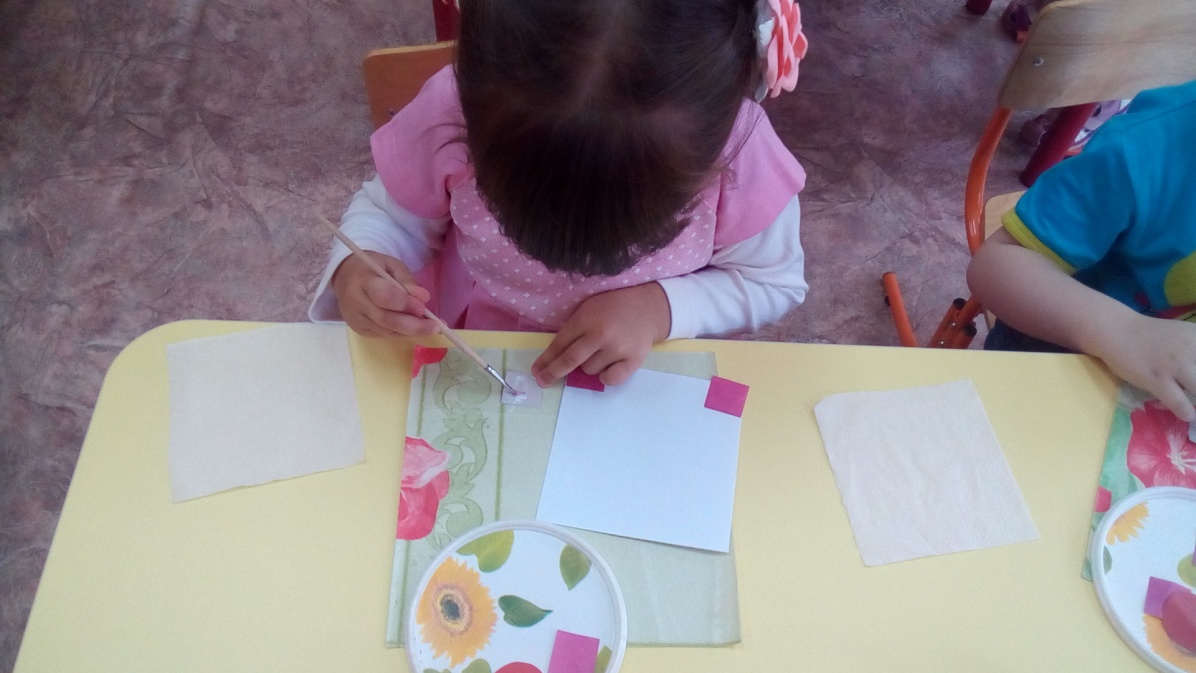 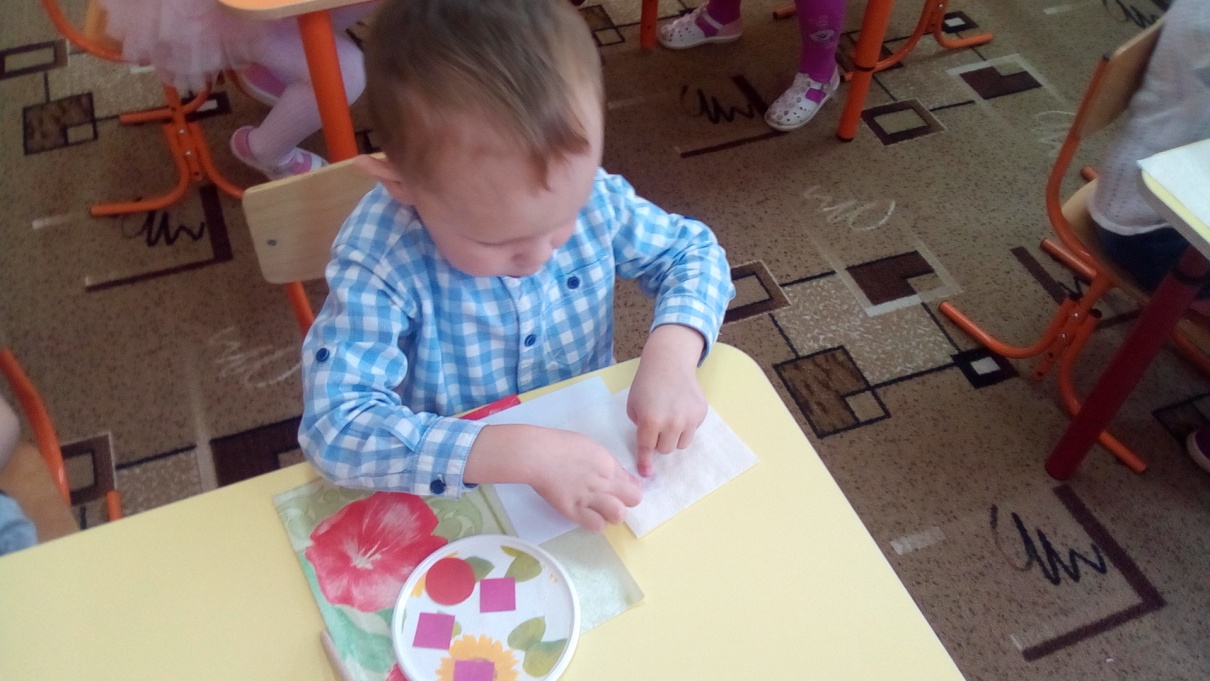 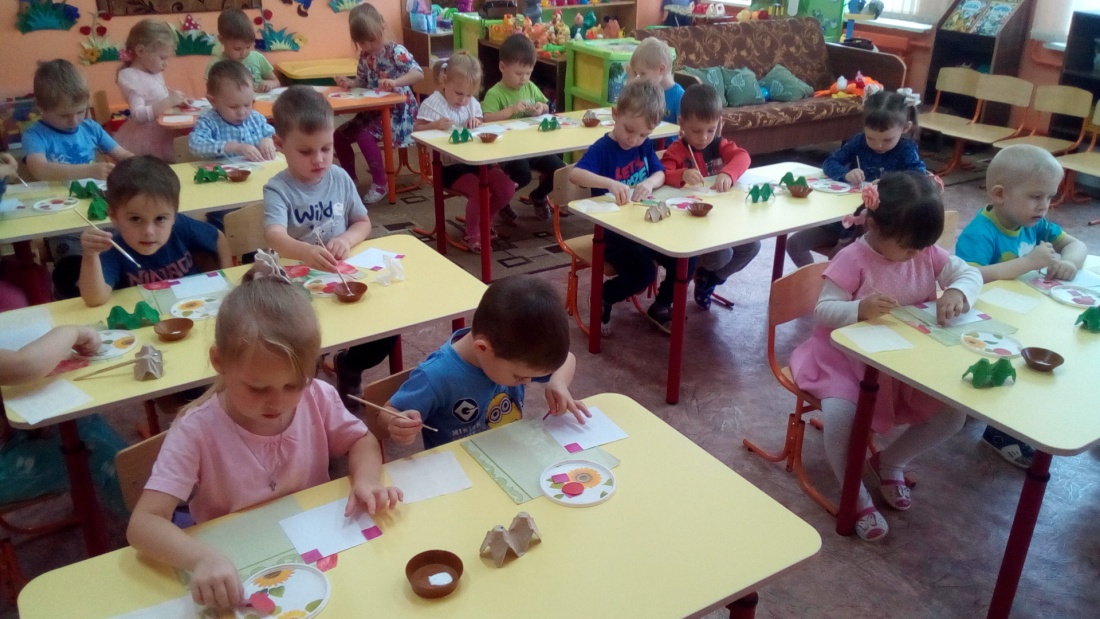 - Ребята, для кого вы сделали такую красоту?- Почему вы сделали салфетки для куклы Сони?- Вы все отличные мастера по изготовлению салфеток, мне очень нравятся ваши салфетки.